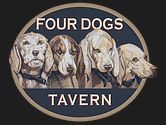 DINING GUIDELINESMasks must always be worn when not seated at your tableSeating’s will occur on a set time scheduleReservations are limited to 6 guests per partyYour will be assigned a specific table Table time is restricted to 75 minutes Double reservations are not permittedIf your party is late, we will try to accommodate you as conveniently as possible. If this is not feasible, your table end-time still standsReservations may need to be canceled due to rainWhen you arrive please call from car or have 1 person from your party approach the host desk if social distancing is adherable“Walk-In” guests must call from the parking lot, preferably in a car or socially distant from others, to inquire about availability and reserve a tablePlease follow directional arrowsPlease do not reposition your table or chair location. Much time and effort has been taken to ensure proper distancesQR scans are provided to pull up menus on a cell phone or tabletDisposable menus will be provided if necessaryRestrooms are single-person and located in the Tavern, Heritage Center and both floors of the InnSmoking is only permitted at or inside your car. Please be considerate if others are nearbyIn case of inclement weather, reservations may need to be canceled or changedReservation times will not change in the event of pop-up showersOut of courtesy, please adhere to 6’ social distancing guidelines. Please do not congregate in groups of 10 or morePlease help us by adhering to the guidelines of the CDC so that we may stay in operation and continue to host you on a continuous basisIf you have any recommendations to help us serve you better, please be kind and let us know. A manager will be happy to speak to youPlease be patient and understanding